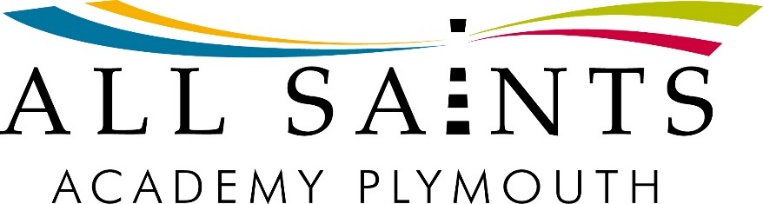 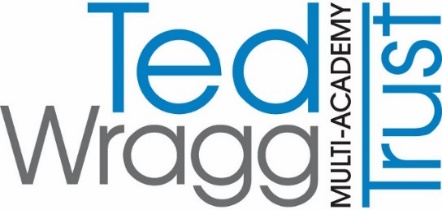 Headteacher: Mr Scott Simpson-HorneAll Saints Church of England AcademyHonicknowle, Plymouth, PL5 3NEwww.asap.org.uk Intervention & Support Officer Grade: DJob Type: 12 Month fixed term (in first instance) Hours per week: 37Weeks per year: 39Job Type: Permanent  Start date: September 2024Closing date: 9th July 2024 at 9am This is an exciting time to be part of All Saints Academy, Plymouth. Recently, we have secured the school’s first ever Ofsted ‘Good’ judgement, attracted record numbers of primary applications, and continue to improve our results year on year. We have also been recognised as having one of the highest staff satisfaction levels across our Trust. All Saints is committed to inclusive education that promotes excellent outcomes for all pupils, regardless of their background. As part of the pastoral team, you will work with pupils who need additional support to successful. The successful candidate will recognise that this need is often a complex mix of need and be committed to identifying the most likely route to success. This post will specifically work with children who are known to social care. Above all, we ask our staff to be committed to our three values of ‘Love, Legacy, and Bravery’. Pupils will need love if they are to successfully engage in these interventions, but staff will temper this by being brave enough to hold them to account where their choices are going to have long-term negative effects on their lives. Training will be provided around interventions, however the ideal candidate will have experience of working with pupils before and have had some experience delivering interventions. Our school is part of the Ted Wragg Trust, an ambitious and inclusive Trust of schools whose mission is to transform lives and strengthen our communities to make the world a better place. The Trust is committed to ensuring that our employees are able to achieve their full potential in an environment offering dignity, respect and equality of opportunity.If you are able to meet the requirements of this role, we would love to hear from you.To apply and for the vacancy please visit our Job Search PortalFor further information please email: vacancies@asap.org.ukThe Ted Wragg Trust is committed to safeguarding and promoting the welfare of children.  All appointments will be subject to a number of safeguarding checks including an enhanced DBS check.